СОВЕТ МУНИЦИПАЛЬНОГО РАЙОНА«ЗАБАЙКАЛЬСКИЙ РАЙОН»РЕШЕНИЕпгт.Забайкальск22 декабря 2017 года                                                                                      № 120Об утверждении районного бюджета муниципального района«Забайкальский район» на 2018 год и плановый период 2019 и 2020 годов      Рассмотрев, представленный Главой муниципального района «Забайкальский район» Эповым А.М., проект решения Совета муниципального района «Забайкальский район»  «Об утверждении районного бюджета муниципального района «Забайкальский район» на 2018 год и плановый период 2019 и 2020 годов», в соответствии с Положением о бюджетном процессе в муниципальном районе «Забайкальский район», утвержденном решением Совета муниципального района «Забайкальский район» от 22.10.2010г № 139, руководствуясь статьей 24 Устава муниципального района «Забайкальский район», Совет муниципального района «Забайкальский район»  решил:      1. Утвердить районный бюджет муниципального района «Забайкальский район» на 2018 годпо расходам в сумме 402 279,3 тыс. рублей;по доходам в сумме 391 438,3 тыс. рублей;дефицит бюджета в сумме 10 841 тыс. рублей;на 2019 годпо расходам в сумме 363 176,9 тыс. рублей;по доходам в сумме 351 416,9 тыс. рублей;дефицит бюджета в сумме 11 760 тыс. рублей;на 2020 годпо расходам в сумме 364 435,1 тыс. рублей;по доходам в сумме 351 170,1 тыс. рублей;дефицит бюджета в сумме 13 265 тыс. рублей.      2.Опубликовать настоящее решение в порядке, установленном Уставом муниципального района "Забайкальский район".Глава муниципального района  «Забайкальский район»                                                                            А.М.ЭповПриложение к решению Совета муниципального района«Забайкальский район» от 22 декабря  2017 года №  120   «Об утверждении районного бюджета муниципального района «Забайкальский район» на 2018 год и плановый период 2019 и 2020 годов»О районном бюджете муниципального района "Забайкальский район" на 2018 год и плановый период 2019 и 2020 годов
Статья 1. Основные характеристики районного бюджета  на 2018 год и плановый период 2019 и 2020 годов 1. Утвердить основные характеристики районного бюджета на 2018 год:       1) общий объем доходов районного бюджета в сумме 391 438,3 тыс. рублей, в том числе безвозмездные поступления  в сумме 263 290,2 тыс. рублей;      2) общий объем расходов районного бюджета в сумме  402 279,3 тыс. рублей;      3) дефицит районного бюджета в сумме 10 841 тыс. рублей. 2. Утвердить основные характеристики районного бюджета на плановый период 2019 и 2020 годов:       1) общий объем доходов районного бюджета на 2019 год в сумме 351 416,9 тыс. рублей и на 2020 год в сумме 351 170,1 тыс. рублей, в том числе безвозмездные поступления  соответственно в сумме 233 858,1 тыс. рублей и 218 512,3 тыс. рублей;      2) общий объем расходов районного бюджета на 2019 год в сумме 363 176,9 тыс. рублей и на 2020 год в сумме  364 435,1 тыс. рублей;      3) дефицит районного бюджета на 2019 год в сумме 11 760 тыс. рублей и на 2020 год в сумме 13 265 тыс. рублей.       Статья 2. Главные администраторы доходов районного бюджета  и главные администраторы источников финансирования дефицита районного бюджета  на 2018 год и плановый период 2019 и 2020 годов        1. Утвердить перечень главных администраторов доходов районного бюджета – территориальных органов (подразделений) федеральных органов исполнительной власти на 2018 год и плановый период 2019 и 2020 годов согласно приложению № 1 к настоящему решению Совета.            2. Утвердить перечень кодов бюджетной классификации, закрепленных за главным администратором поступлений в бюджет, Комитетом по финансам муниципального района "Забайкальский район"  на 2018 год и плановый период 2019 и 2020 годов согласно приложению № 2 к настоящему решению Совета.    3.Утвердить перечень главных администраторов источников финансирования дефицита районного бюджета на 2018 год и плановый период 2019 и 2020 годов согласно приложению № 3 к настоящему решению Совета.Статья 3. Источники финансирования дефицита районного бюджета на 2018 год и плановый период 2019 и 2020 годов          Утвердить источники финансирования дефицита районного бюджета на 2018 год согласно приложению №4 к настоящему решению Совета и плановый период 2019 и 2020 годов согласно приложению № 5 к настоящему решению Совета.    Статья 4. Нормативы распределения доходов между районным бюджетом  и бюджетами поселений на 2018 год и плановый период 2019 и 2020 годовУтвердить нормативы распределения доходов между районным бюджетом и бюджетами поселений на 2018 год и плановый период 2019 и 2020 годов согласно приложению № 6 к настоящему решению Совета.           Статья 5. Объемы межбюджетных трансфертов, получаемых из других бюджетов бюджетной системы Российской Федерации в 2018 году и плановом периоде 2019 и 2020 годов         Установить объем межбюджетных трансфертов, получаемых из других бюджетов бюджетной системы Российской Федерации, в 2018 году в сумме 263 290,2 тыс. рублей согласно приложению № 7 к настоящему решению Совета, в 2019 году в сумме 233 858,1 тыс. рублей и в 2020 году в сумме 218 512,3 тыс. рублей согласно приложению № 8 к настоящему решению Совета.        Статья 6. Бюджетные ассигнования  районного бюджета на 2018 год и плановый период 2019 и 2020 годовУстановить в составе общего объема расходов районного бюджета, утвержденного статьей 1 настоящего решения Совета:1) распределение бюджетных ассигнований районного бюджета по разделам, подразделам, целевым статьям (муниципальным программам и непрограммным направлениям деятельности), группам и подгруппам видов расходов классификации расходов бюджетов на 2018 год согласно приложению № 9  к настоящему решению Совета и плановый период 2019 и 2020 годов согласно приложению № 10  к настоящему решению Совета;2) распределение бюджетных ассигнований районного бюджета по целевым статьям (муниципальным программам и непрограммным направлениям деятельности), группам и подгруппам видов расходов классификации расходов бюджетов на 2018 год согласно приложению № 11  к настоящему решению Совета и плановый период 2019 и 2020 годов согласно приложению № 12 к настоящему решению Совета;3) ведомственную структуру расходов районного бюджета на 2018 год согласно приложению № 13 к настоящему решению Совета и плановый период 2019 и 2020 годов согласно приложению №14  к настоящему решению Совета;4) общий объем бюджетных ассигнований, направляемых на исполнение публичных нормативных обязательств на 2018 год в сумме                 2 192,9 тыс. рублей, на 2019 год в сумме 2 192,9 тыс. рублей и на 2020 год в сумме 2 192,9 тыс. рублей.Статья 7. Особенности установления отдельных расходных 
обязательств районного бюджета в 2018 году Увеличить с 1 января 2018 года в 1,04 раза размеры окладов (должностных окладов), ставки заработной платы работников муниципальных учреждений муниципального района "Забайкальский район", на которых не распространяется действие Указа Президента Российской Федерации от 7 мая 2012 года № 597 "О мероприятиях по реализации государственной социальной политики", Указа Президента Российской Федерации от 1 июня 2012 года № 761 "О национальной стратегии действий в интересах детей на 2012-2017 годы", Указа Президента Российской Федерации от 28 декабря 2012 года № 1688 "О некоторых мерах по реализации государственной политики в сфере защиты детей-сирот и детей, оставшихся без попечения родителей" и заработная плата которых не индексировалась с 1 января 2014 года, размеры окладов денежного содержания по должностям муниципальной службы муниципального района "Забайкальский район", а также размеры ежемесячного денежного вознаграждения (денежного вознаграждения), окладов (должностных окладов) иных категорий должностных лиц, для которых предусмотрено увеличение (индексация) ежемесячного денежного вознаграждения (денежного вознаграждения), окладов (должностных окладов) одновременно с увеличением (индексацией) размеров окладов денежного содержания по должностям муниципальной службы.Статья 8. Бюджетные инвестиции в объекты капитального строительства муниципальной собственности на 2018 год и плановый период 2019 и 2020 годовУтвердить перечень объектов капитального строительства муниципальной  собственности, в которые осуществляются бюджетные инвестиции на  2018 год согласно приложению № 15 к настоящему решению Совета. Статья 9. Межбюджетные трансферты, предоставляемые из районного бюджета в 2018 году и плановом периоде 2019 и 2020 годов1.Утвердить объем межбюджетных трансфертов, предоставляемых из районного бюджета бюджетам поселений, на 2018 год  в сумме 14 539,1 тыс. рублей, на 2019 год в сумме 14 270,9 тыс. рублей, на 2020 год в сумме 14 324,9 тыс. рублей, в том числе:        1) на предоставление дотаций:            а) бюджетам поселений на выравнивание бюджетной обеспеченности поселений из районного фонда финансовой поддержки поселений на 2018 году сумме 10 478,7 тыс. рублей, из них за счет средств субвенций, на осуществление государственных полномочий по расчету и предоставлению дотаций бюджетам поселений, выделяемых из краевого бюджета  в сумме              3 150,0 тыс. рублей  согласно приложению № 16 к настоящему решению Совета, на 2019 год в сумме 10 478,7 тыс. рублей и на 2020 год 10 478,7 тыс. рублей согласно приложению № 17 к настоящему решению Совета;           2) на предоставление субвенций:           а) бюджетам поселений на осуществление государственных полномочий по первичному воинскому учету на территориях, где отсутствуют военные комиссариаты на 2018 год, в сумме 1 430,4 тыс. рублей с распределением согласно приложению № 18 к настоящему решению Совета, на 2019 год в сумме 1 446,2 и на 2020 год в сумме 1 500,2 тыс. рублей с распределением согласно приложению № 19 к настоящему решению Совета;3) на предоставление иных межбюджетных трансфертов:а) бюджетам поселений на исполнение полномочий по обеспечению проживающих в поселении и нуждающихся в жилых помещениях малоимущих граждан жилыми помещениями, организация строительства и содержания муниципального жилищного фонда, создание условий для жилищного строительства, осуществление муниципального жилищного контроля, а также иных полномочий органов местного самоуправления в соответствии с жилищным законодательством на 2018 год в сумме 145,4 тыс. рублей с распределением согласно приложению № 20 таблица 1 к настоящему решению Совета, на 2019 год в сумме 145,4 и на 2020 год в сумме 145,4 тыс. рублей с распределением согласно приложению № 21 таблица 1 к настоящему решению Совета; б) бюджетам поселений на исполнение полномочий по дорожной деятельности в отношении автомобильных дорог местного значения в границах населенных пунктов поселения и обеспечение безопасности дорожного движения на них, включая создание и обеспечение функционирования парковок (парковочных мест), осуществление муниципального контроля за сохранностью автомобильных дорог местного значения в границах населенных пунктов поселения, а также осуществление иных полномочий в области использования автомобильных дорог и осуществления дорожной деятельности в соответствии с законодательством Российской Федерации на 2018 год в сумме 1 563 тыс. рублей с распределением согласно приложению № 20 таблица 2 к настоящему решению Совета, на 2019 год в сумме 1 759 тыс. рублей и на 2020 год в сумме 1759 тыс. рублей с распределением согласно приложению № 21 таблица 2 к настоящему решению Совета;в) бюджетам поселений на исполнение полномочий по сохранению, использованию и популяризации объектов культурного наследия (памятников истории и культуры), находящихся в собственности поселения, охрана объектов культурного наследия (памятников истории и культуры) местного (муниципального) значения, расположенных на территории поселения на 2018 год в сумме 84 тыс. рублей с распределением согласно приложению № 20 таблица 3 к настоящему решению Совета, на 2019 год в сумме 84 тыс. рублей и на 2020 год в сумме 84 тыс. рублей с распределением согласно приложению № 21 таблица 3 к настоящему решению Совета;г) бюджетам поселений на исполнение полномочий по организации деятельности по сбору (в том числе раздельному сбору) и транспортированию твердых коммунальных отходов на 2018 год в сумме  299,2 тыс. рублей с распределением согласно приложению № 20 таблица 4 к настоящему решению Совета, на 2019 год в сумме 299,2 тыс. рублей и на 2020 год в сумме 299,2 тыс. рублей с распределением согласно приложению № 21 таблица 4 к настоящему решению Совета;д) бюджетам поселений на исполнение полномочий по организации ритуальных услуг и содержание мест захоронения на 2018 год в сумме  299,2 тыс. рублей с распределением согласно приложению № 20 таблица 5 к настоящему решению Совета, на 2019 год в сумме 299,2 тыс. рублей и на 2020 год в сумме 299,2 тыс. рублей с распределением согласно приложению № 21 таблица 5 к настоящему решению Совета;е) бюджетам поселений на исполнение полномочий по участию в предупреждении и ликвидации последствий чрезвычайных ситуаций в границах поселения на 2018 год в сумме  58,1 тыс. рублей с распределением согласно приложению № 20 таблица 6 к настоящему решению Совета, на 2019 год в сумме 58,1 тыс. рублей и на 2020 год в сумме 58,1 тыс. рублей с распределением согласно приложению № 21 таблица 6 к настоящему решению Совета;ж) бюджету сельского поселения "Даурское" на осуществление государственного полномочия по созданию административных комиссий в Забайкальском крае на 2018 год в сумме 0,3 тыс. рублей, на 2019 год в сумме 0,3 тыс. рублей и на 2020 год в сумме 0,3 тыс. рублей;     з) бюджетам поселений на исполнение полномочий по утверждению генеральных планов поселения, правил землепользования и застройки, утверждение подготовленной на основе генеральных планов поселения документации по планировке территории, выдача разрешений на строительство (за исключением случаев, предусмотренных Градостроительным кодексом Российской Федерации, иными федеральными законами), разрешений на ввод объектов в эксплуатацию при осуществлении строительства, реконструкции объектов капитального строительства, расположенных на территории поселения, утверждение местных нормативов градостроительного проектирования поселений, резервирование земель и изъятие, в том числе путем выкупа, земельных участков в границах поселения для муниципальных нужд, осуществление муниципального земельного контроля за использованием земель поселения, осуществление в случаях, предусмотренных Градостроительным кодексом Российской Федерации, осмотров зданий, сооружений и выдача рекомендаций об устранении выявленных в ходе таких осмотров нарушений на 2018 год в сумме 480 тыс. рублей, с распределением согласно приложению № 20 таблица 7 к настоящему решению Совета.2. Утвердить порядок предоставления дотаций на поддержку мер по обеспечению сбалансированности бюджетов поселений из районного бюджета муниципального района «Забайкальский район» на 2018 год и плановый период 2019 и 2020 годов согласно приложению №22 к настоящему решению Совета.       Статья 10. Субсидии юридическим  лицам (за исключением субсидий государственным (муниципальным) учреждениям), индивидуальным предпринимателям, физическим лицам в 2018 году  Установить, что субсидии юридическим лицам (за исключением субсидий государственным (муниципальным) учреждениям), индивидуальным предпринимателям, а также физическим лицам – производителям товаров, работ, услуг, зарегистрированным и осуществляющим свою деятельность на территории муниципального района "Забайкальский район", в целях возмещения недополученных доходов и (или) финансового обеспечения (возмещения) затрат в связи с производством (реализацией) товаров (за исключением подакцизных товаров), выполнением работ, оказанием услуг,  предоставляются за счет средств районного бюджета на безвозмездной и безвозвратной основе в следующих случаях:осуществления деятельности в сфере сельскохозяйственного производства и формирования рынка сельскохозяйственной продукции, сырья и продовольствия;осуществления деятельности редакциями периодических печатных изданий;финансового обеспечения получения дошкольного образования в частных дошкольных образовательных организациях или у индивидуальных предпринимателей, дошкольного, начального общего, основного общего, среднего общего образования в частных общеобразовательных организациях, осуществляющих образовательную деятельность по имеющим государственную аккредитацию основным общеобразовательным программам;транспортного обслуживания населения между поселениями в границах муниципального района;Статья 11. Предоставление бюджетных кредитов из районного бюджета бюджетам поселений Администрация муниципального района «Забайкальский район» вправе предоставлять бюджетные кредиты из районного бюджета бюджетам поселений в пределах общего объема бюджетных ассигнований, предусмотренных по источникам финансирования дефицита районного бюджета на эти цели на срок до трех лет для частичного покрытия дефицитов бюджетов поселений, покрытия временных кассовых разрывов, возникающих при исполнении бюджетов поселений, а также для осуществления мероприятий, связанных с предотвращением и ликвидацией чрезвычайных ситуаций, ликвидацией последствий стихийных бедствий и техногенных аварий, произошедших на территории муниципального района «Забайкальский район».Установить плату за пользование указанными в части 1 настоящей статьи бюджетными кредитами:  для частичного покрытия дефицитов бюджетов поселений, покрытия временных кассовых разрывов, возникающих при исполнении бюджетов поселений, - в размере 0,1 процента годовых;для осуществления мероприятий, связанных с предотвращением и ликвидацией чрезвычайных ситуаций, ликвидацией последствий стихийных бедствий и техногенных аварий, произошедших на территории муниципального района «Забайкальский район», - по ставке 0 процентов.Статья 12. Реструктуризация задолженности по бюджетным кредитам1. Предоставить Администрации муниципального района "Забайкальский район" право осуществлять реструктуризацию задолженности:1) по бюджетным кредитам, выданным из районного бюджета бюджетам поселений, сложившейся по состоянию на 1 января 2018 года, на следующих условиях:а) погашение задолженности осуществляется в 2018–2019 годах в объеме 5% от суммы основного долга ежегодно, в 2020 году в объеме 10 процентов от суммы основного долга и в 2021–2024 годах – в объеме 20 процентов от суммы основного долга ежегодно;б) за пользование средствами районного бюджета взимается плата в размере 0,1 процента годовых, начисляемых на остаток реструктурированной задолженности по основному долгу;в) бюджетам поселений, заключивших соглашения о реструктуризации задолженности по бюджетным кредитам, предоставление бюджетных кредитов из районного бюджета в течение срока действия соглашений не осуществляется.2. Дополнительные условия и порядки проведения реструктуризации указанной в части 1 настоящей статьи задолженности по бюджетным кредитам, выданным бюджетам поселений, устанавливаются Администрацией муниципального района "Забайкальский район".Статья 13. Предельный объем муниципального  долга на 2018 год и плановый период 2019 и 2020 годов1.Установить предельный объем муниципального долга районного бюджета: на 2018 год и плановый период 2019 и 2020 годов - в размере, не превышающем 50 процентов от утвержденного  на соответствующий год общего годового объема доходов районного бюджета без учета утвержденного объема безвозмездных поступлений и (или) поступлений налоговых доходов по дополнительным нормативам отчислений.2. Установить верхний предел муниципального внутреннего долга на            1 января 2019 года, 1 января 2020 года, 1 января 2021 года в размере предельного объема муниципального долга, установленного частью 1 настоящей статьи, в том числе установить верхний предел долга по муниципальным гарантиям муниципального района  на 1 января 2019 года, 1 января 2020 года, 1 января 2021 года в размере, не превышающем 15 процентов в соответствующем году от предельного объема муниципального долга муниципального района "Забайкальский район", установленного на соответствующий год.3. Утвердить объем расходов на обслуживание муниципального внутреннего долга муниципального района "Забайкальский район" на 2018  год  в сумме 6 тыс. рублей, на 2019  год  в сумме 7 тыс. рублей, на 2020  год  в сумме 4 тыс. рублей.Статья 14. Особенности списания задолженности юридических лиц и индивидуальных предпринимателей перед районным бюджетом в 2018 году1. Установить, что Администрация муниципального района "Забайкальский район"  вправе списывать задолженность юридических лиц и индивидуальных предпринимателей перед районным бюджетом по средствам, выданным на возвратной основе, которая в соответствии с законодательством Российской Федерации должна быть признана погашенной.2. Порядок списания задолженности, указанной в части 1 настоящей статьи, устанавливается Администрацией муниципального района "Забайкальский район".Статья 15. Предоставление муниципальных гарантий муниципального района "Забайкальский район" в 2018 году и плановом периоде 2019 и 2020 годовУтвердить Программу муниципальных гарантий муниципального района "Забайкальский район" на 2018 год и плановый период 2019 и 2020 годов согласно приложению № 23 к настоящему решению Совета.Статья 16. Программа муниципальных внутренних заимствований муниципального района "Забайкальский район" на 2018 год и плановый период 2019 и 2020 годовУтвердить Программу муниципальных внутренних заимствований муниципального района «Забайкальский район»  на 2018 год и плановый период 2019 и 2020 годов согласно приложению №24 к настоящему решению Совета.Статья 17. Особенности исполнения районного бюджета в 2018 году1. Установить в соответствии с пунктом 3 статьи 217 Бюджетного кодекса Российской Федерации основанием  для внесения изменений в показатели сводной бюджетной росписи районного бюджета, связанные с особенностями исполнения районного бюджета и (или) перераспределения бюджетных ассигнований между главными распорядителями  средств районного бюджета:       1) перераспределение бюджетных ассигнований, предусмотренных на объекты капитального строительства муниципальной собственности муниципального района «Забайкальский район», в которые осуществляются бюджетные инвестиции на 2018 год, в соответствии с принятыми постановлениями Администрации муниципального района "Забайкальский район";2) перераспределение бюджетных ассигнований, предусмотренных главным распорядителям средств районного бюджета на предоставление бюджетным и автономным учреждениям субсидий на финансовое обеспечение муниципального задания на оказание муниципальных услуг (выполнение работ), субсидии на иные цели;3) перераспределение бюджетных ассигнований между главными распорядителями средств районного бюджета в пределах объема бюджетных ассигнований, выделенных главному распорядителю бюджетных средств, по предложению главного распорядителя средств районного бюджета;4) внесение изменений в указания о порядке применения бюджетной классификации Российской Федерации, Забайкальского края, утвержденные приказами Министерства финансов Российской Федерации и Министерства финансов Забайкальского края соответственно;5) осуществление переданных государственных  полномочий за счет субвенций из других бюджетов бюджетной системы Российской Федерации;6) исполнение судебных актов, предусматривающих обращение взыскания на средства районного бюджета;7) в случае реструктуризации муниципального долга;8) перераспределение бюджетных ассигнований по целевым статьям (муниципальным программам и непрограммным направлениям деятельности) и (или) видам расходов классификации расходов бюджетов по предложению главного распорядителя районного бюджета;9) перераспределение бюджетных ассигнований между кодами подгруппы источников финансирования дефицита районного бюджета, кодами статьи источников финансирования дефицита районного бюджета, кодами вида источников финансирования дефицита районного бюджета при образовании экономии в ходе исполнения районного бюджета в пределах общего объема бюджетных ассигнований по источникам финансирования дефицита районного бюджета;10) по иным основаниям в соответствии с пунктом 3 статьи 217 Бюджетного кодекса Российской Федерации. Установить, что не использованные по состоянию на 1 января 2018 года остатки межбюджетных трансфертов, предоставленных из районного бюджета бюджетам поселений в форме субвенций, субсидий, иных межбюджетных трансфертов, имеющих целевое назначение, отраженные на счетах территориального органа Федерального казначейства, подлежат возврату в районный бюджет  в течение первых 15 рабочих дней 2018 года.Статья 18. Обеспечение выполнения требований бюджетного законодательства1. Администрация муниципального района "Забайкальский район", органы местного самоуправления района не вправе принимать решения, приводящие к увеличению численности муниципальных служащих, работников муниципальных казенных учреждений, за исключением случаев принятия федеральных законов, законов субъекта о наделении муниципального района дополнительными полномочиями.2. Рекомендовать органам местного самоуправления поселений не допускать принятия решений, влекущих за собой увеличение численности работников органов местного самоуправления, муниципальных служащих и работников муниципальных казенных учреждений.Статья 19 . Вступление в силу настоящего решения СоветаНастоящее решение Совета вступает в силу с 1 января 2018 года.Глава муниципального района"Забайкальский район"                                                                        А.М.Эпов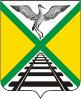 